นักศึกเลือก internet. explorer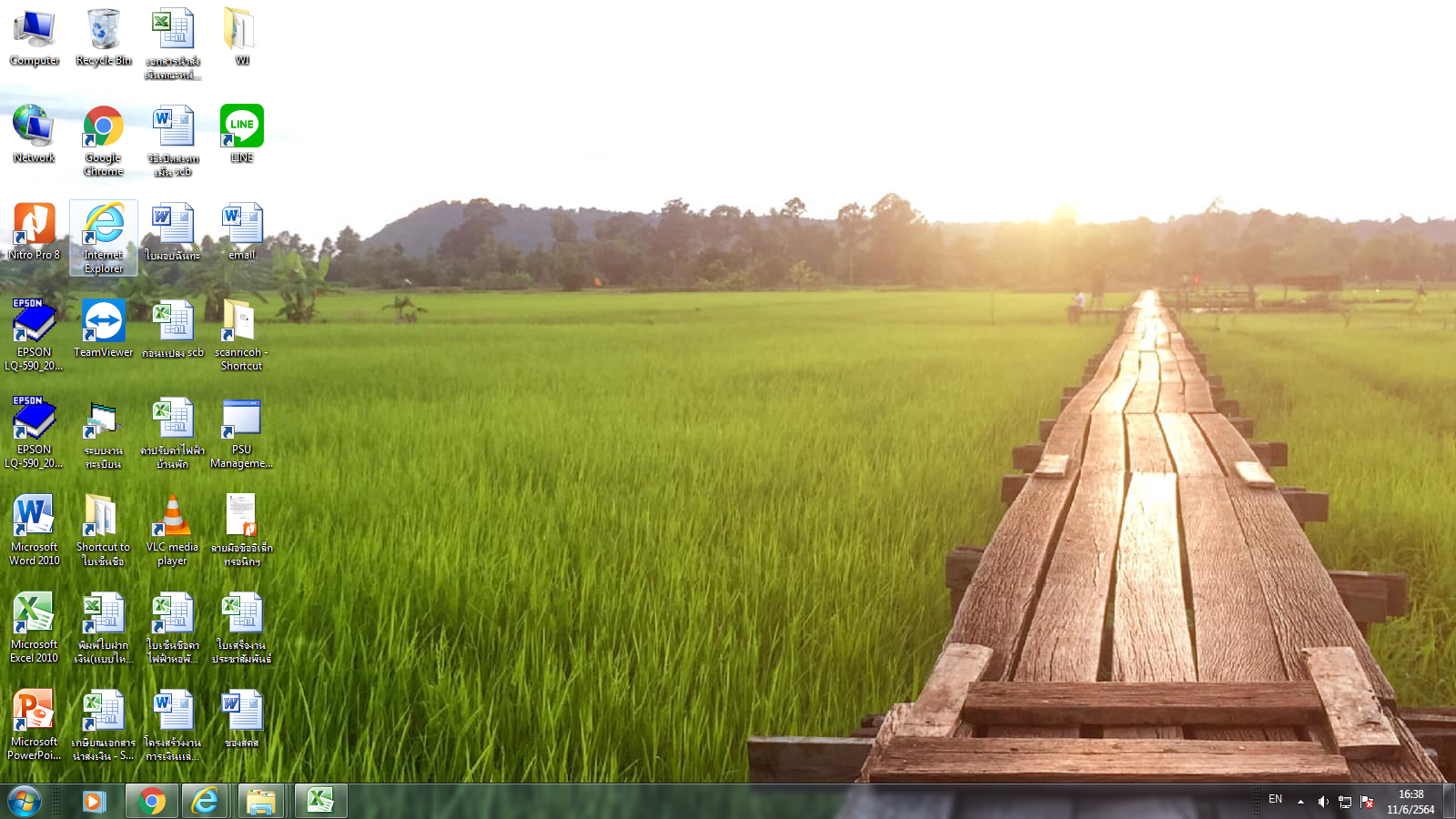 2. นักศึกษาต้องเข้ารหัสและ Password ของตัวเอง 3. นักศึกษาต้องเลือก ลงทะเบียนผ่าน Web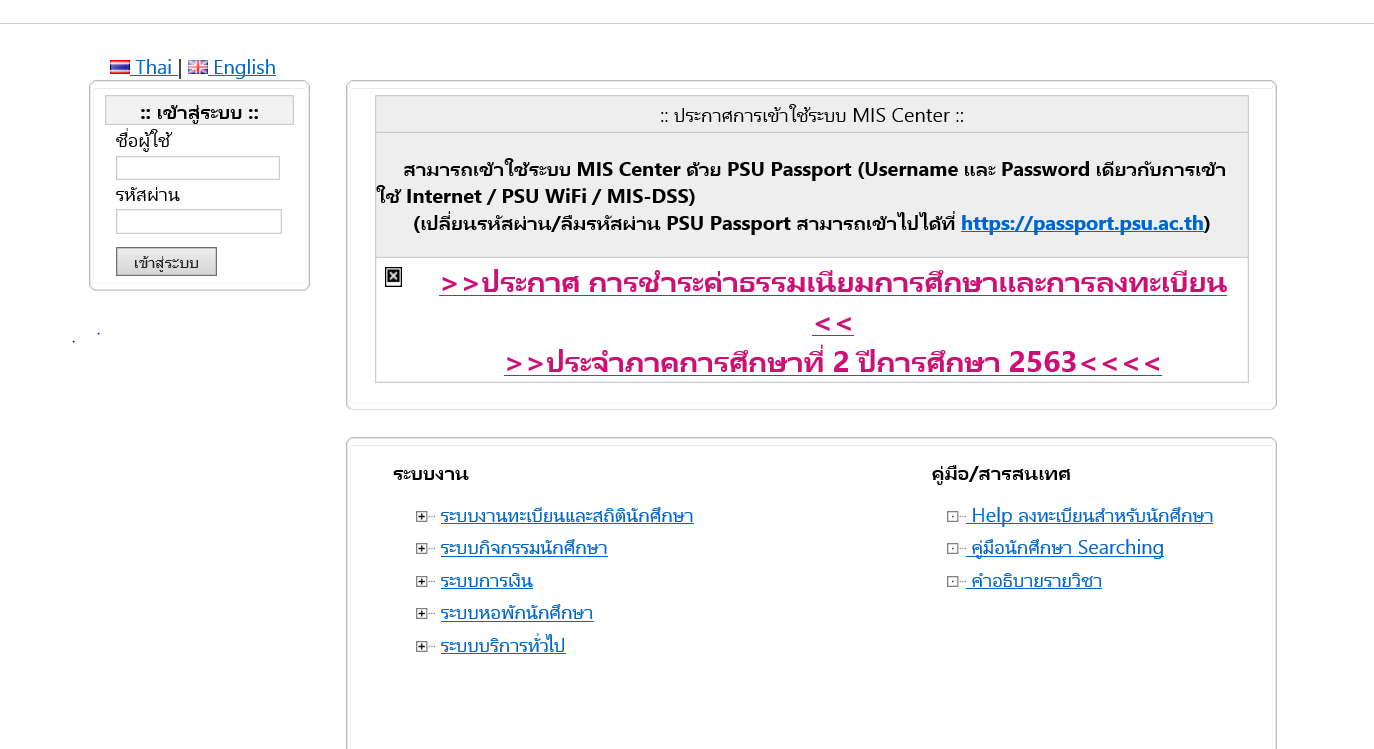 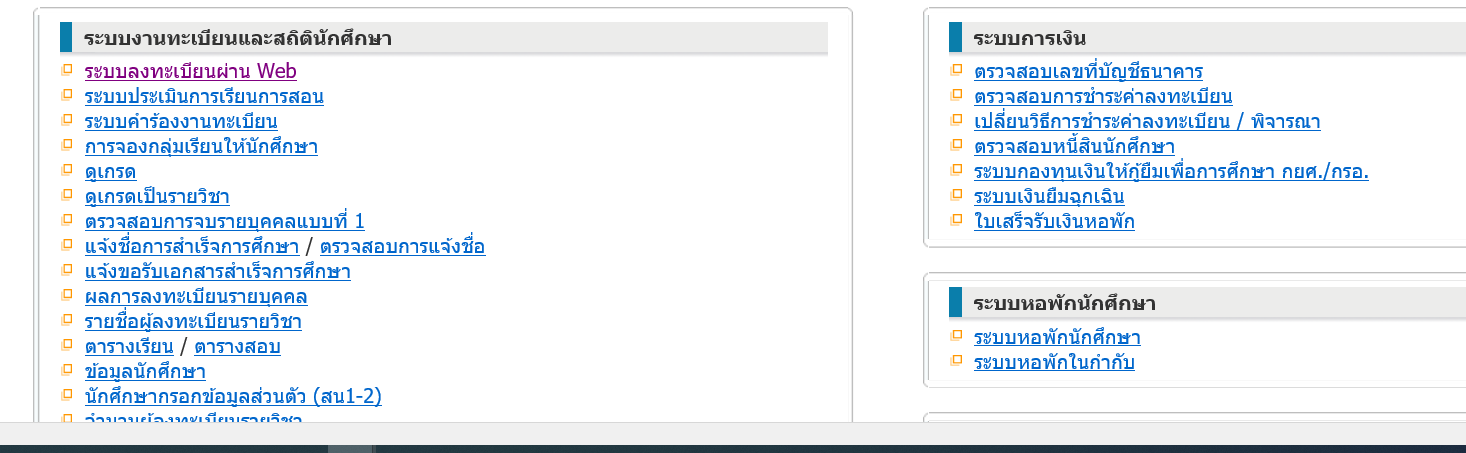 4.  นักศึกษา ใส่ ภาคการศึกษา เช่น ถ้าต้องการ ภาคเรียน   ปีการศึกษา   รหัสของนักศึกษา  และกดค้นหา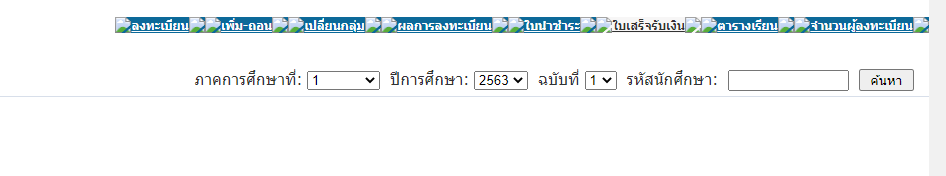 5. นักศึกษาดาวน์โหลดใบเสร็จรับเงิน 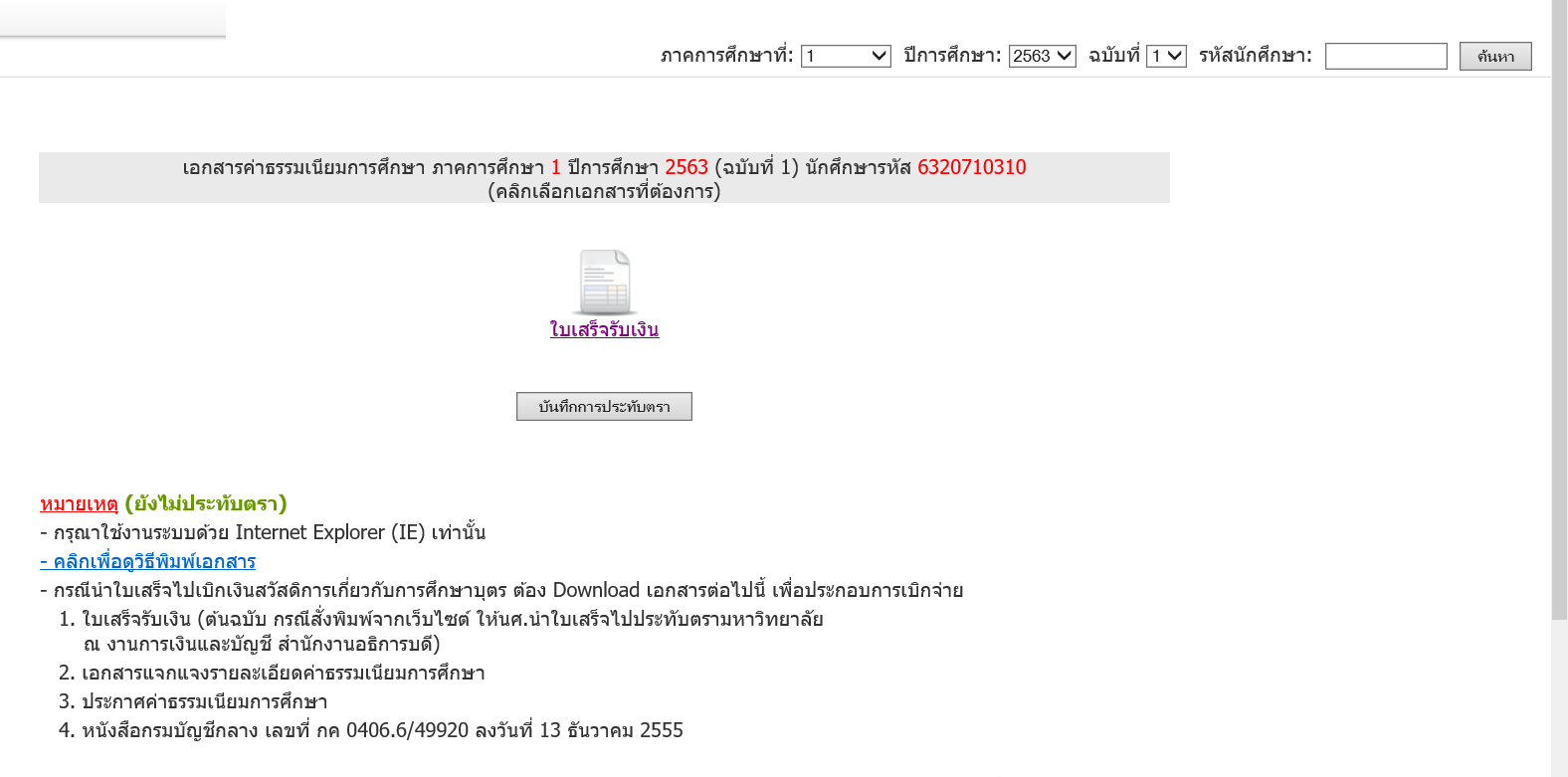 6. ใบเสร็จรับเงินที่นักศึกษาจะต้องนำมาประทับตรา จะอยู่ 2 หน้ากรกะดาษ 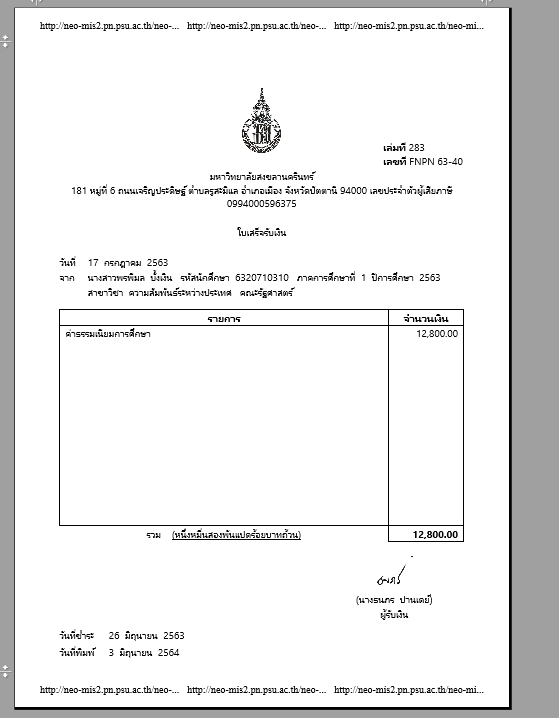 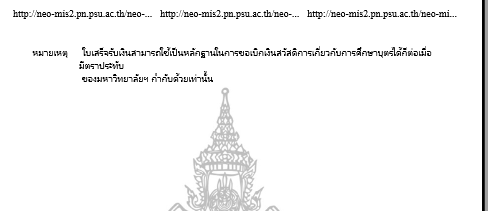 6. นักศึกษาต้องตั้งค่าหน้ากระดาษใหม่  ทั้งด้านซ้าย ด้านขวา ด้านบน และด้านล่าง ให้อยู่ในกระดาษแผ่นเดียวและตั้งค่ากำหนดหัวท้ายกระดาษ  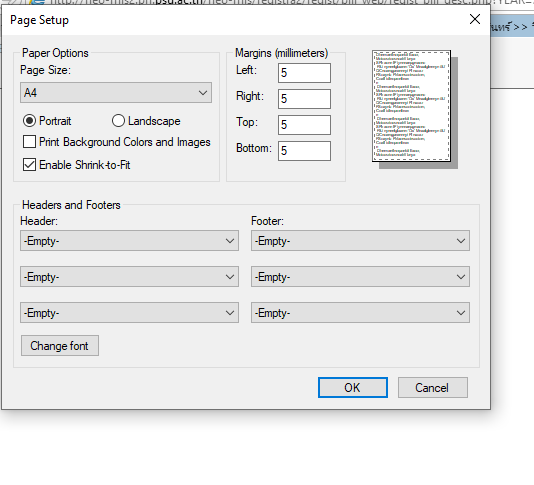 7. ใบเสร็จที่ถูกต้อง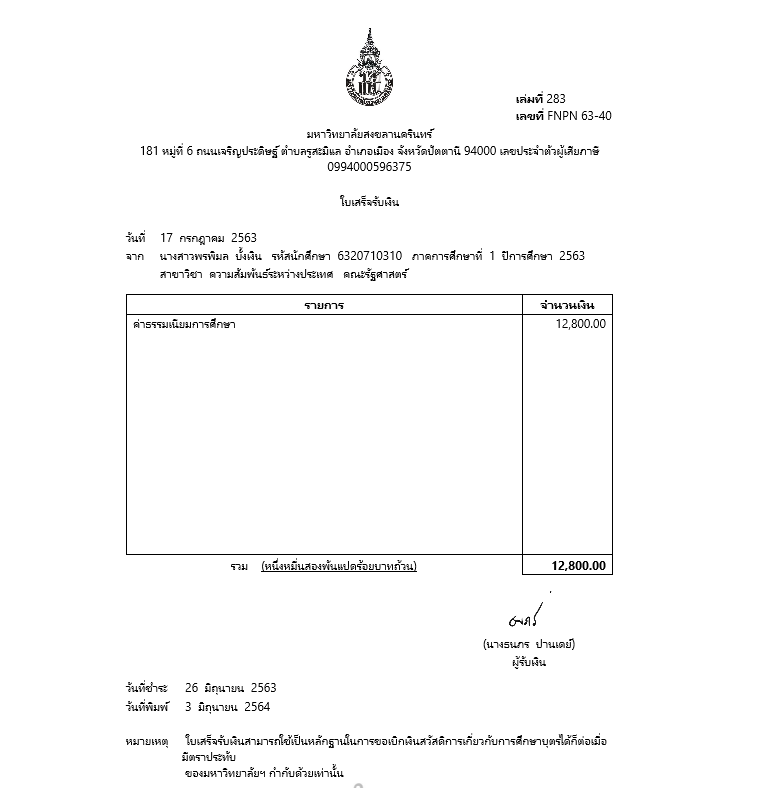 